Colegio Santa María de Maipú                                          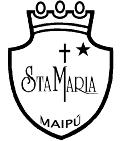 Departamento de Lenguaje. RETRO GUIA AUTO APRENDIZAJE N 11 LENGUAJE Y COMUNICACIÓN IV tos MEDIOS“El desarrollo de las guías de autoaprendizaje puedes imprimirlas y archivarlas en una carpeta por asignatura o puedes solo guardarlas digitalmente y responderlas en tu cuaderno (escribiendo sólo las respuestas, debidamente especificadas, N° de guía, fecha y número de respuesta)” LINK DE LA CLASE. https://youtu.be/V-CmbboD0sALee el siguiente texto y responde las preguntas que vienen a continuación 1. ¿Cuál es el conflicto central en el texto? Interpretar A) La relación que surge entre dos escritores.B) Las aspiraciones profesionales del narrador.C) La necesidad de completar una tarea a tiempo.D) El deseo de un principiante de suplantar al maestro.E) La decepción que experimenta un escritor reconocido.2. ¿Qué palabra puede sustituir mejor el término “tratan” (párrafo 5) sin cambiar el significado? InterpretarA) IntentanB) RelacionanC) PretendenD) OcupanE) Utilizan3. ¿Cuál es una creencia del narrador que lo lleva a actuar de cierta forma en el texto? InterpretarA) El estilo de escritura es un reflejo de la personalidad.B) Las coincidencias deben verse como un signo especial.C) Al conocerse, los escritores no deben hablar de literatura.D) Un escritor honesto debe señalar las fallas en otro escritor.E) Es aceptable que un escritor concurse con un cuento ajeno.4. ¿Con qué sentido se usa la palabra “dueño” (párrafo 3) en el texto?InterpretarA) Propietario de cierta cosa.B) Persona con poder sobre algo.C) Que exhibe cierta característica.D) Que defiende algo como suyo.E) Que es usuario exclusivo de algo.Lee el siguiente texto y contesta las preguntas que vienen a continuación 5. A partir del personaje Voz en este diálogo, ¿qué tópico literario se presenta? Relacionar - interpretarA) Locus amoenus (lugar ameno)B) Theatrum mundi (teatro del mundo)C) Beatus Illes (elogio de la vida retirada)D) Omnia mors aequat (la muerte iguala a todos)Lee el siguiente texto y responde las preguntas que vienen a continuación6. APREMIANTE InterpretarA) urgenteB) exigenteC) inteligibleD) meticulosaE) desdeñable7. El texto leído se refiere principalmente a: SintetizarA) la lucha de un hombre por conciliar el sueño.B) la falta de voluntad de un hombre por despertar.C) el deseo de un hombre por recuperar sus recuerdos.D) la necesidad de un hombre por encontrarse con una mujer.E) el pensamiento de un hombre que desconfía de su entorno.8. El sentimiento que caracteriza al personaje es de: Inferir A) culpaB) soledadC) confusiónD) melancolíaE) resentimiento9. En el noveno párrafo se da a entender que el último recuerdo del protagonista es: IdentificarA) ir al cine con Ana.B) esperar el ómnibus.C) comprar en un kiosco.D) descansar en una esquina.E) tirar un paquete de cigarros.10. La forma de actuar del personaje frente a la situación que vive puede ser calificada de: InterpretarA) valiente.B) flemática.C) pesimista.D) indolente.E) desesperada.Objetivo1. Ejercitan habilidades lectoras que se incluyen dentro de la Prueba de Transición Lenguaje y Comunicación 2020.Se les recuerda que ante cualquier problema, duda o consulta puedes escribir al siguiente correo lenguaje.ivem.smm@gmail.com, La docente a cargo de contestar los correos enviados, es Paola Martín Gatica.Estaba yo la mar de cómodo sentado en un café. Tomaba café: lógico. Y leía un libro de cuentos. Siempre me he tomado muy en serio lo que leo, sobre todo si son cuentos.De pronto un hombre irrumpió en el café dando zancadas. Llevaba una melena negra peinada como un arpa delante de los ojos y unas gafas pequeñas y redondas. Lo había visto antes. Cuando. Hacía poco. De hecho, hubiera jurado que acababa de verlo en alguna otra parte. Di una vuelta en la silla y me abalancé sobre el libro de cuentos recién terminado, que me había dejado sumido en esa grata melancolía durante la que se gestan las opiniones verdaderas acerca de los libros. Lo abrí y volví a mirar la solapa: era él. El mismo hombre que acababa de entrar. Isaías Osorio. El autor de aquel libro.Isaías Osorio, joven narrador, DUEÑO de un estilo irritante y entrecortado a semejanza de tantos autores de su generación. Osorio se negaba a yuxtaponer dos frases. O a subordinarlas. Narraba así. Sin concesiones. Una palabra. Otra. Así. Sin más. Isaías Osorio era un cuentista casi secreto y residía en un pequeño pueblo de la costa que quedaba a más de quinientos kilómetros de mi ciudad. Osorio tenía fama de salir poco de su pueblo. Así que las posibilidades de que él estuviera de visita en mi ciudad eran de por sí escasas. Comprendí de inmediato que aquel suceso no podía ser otra cosa que una señal. Me decidí a abordar a Isaías Osorio. Le conté esta historia. Le di mis opiniones sobre sus relatos como suelen hacer los escritores que se TRATAN, desmesurando sus dos o tres virtudes y omitiendo sin pudor todas las flaquezas. Luego, como suelen hacer los escritores que se tratan, le hablé de mis propios cuentos. Le describí mis sueños literarios y mi fe en los encuentros mágicos. Él me escuchó relativamente interesado y, al concluir mi monólogo, me pidió que lo invitara a un café. Que al final fueron, si no recuerdo mal, seis.Isaías Osorio y yo nos hicimos amigos. Lectores mutuos. Hermanos de tinta. No nos vimos más de tres veces, pero estábamos destinados a compartir la suerte. Los cuentos no mienten nunca si uno sabe leerlos. Lo invité a que volviera a visitarme. Le confié mis páginas inéditas. Le presenté a todos los escritores de la ciudad. Le presenté a mi madre. Le presenté a mi novia. Compañeros del alma con una misma suerte. Él, en cambio, no me presentó más que disculpas por sus silencios. Y presentó algo más: presentó como suyo uno de mis cuentos inéditos en un concurso. Y ganó.Este texto fue adaptado de Andrés Neuman, La intención del autor, en “Alumbramiento” (Páginas de Espuma, 2006).RICO    
Diga un cuento cada uno.    
DISCRECIÓN    
Será prolijo; mejor    
será que cada uno diga    
qué está en su imaginación.    
REY    
Viendo estoy mis imperios dilatados,    
mi majestad, mi gloria, mi grandeza,    
en cuya variedad naturaleza    
perficionó de espacio sus cuidados.    
Alcázares poseo levantados,    
mi vasalla ha nacido la belleza.    
La humildad de unos, de otros la riqueza,    
triunfo son al arbitrio de los hados.    
Para regir tan desigual, tan fuerte    
monstruo de muchos cuellos, me concedan    
los cielos atenciones más felices.    
Ciencia me den con que a regir acierte,    
que es imposible que domarse puedan    
con un yugo no más tantas cervices.    
MUNDO    
Ciencia para gobernar    
pide, como Salomón.    
 (Canta una voz triste dentro, a la parte que está la puerta del ataúd.)
VOZ    
Rey de ese caduco imperio,    
cese, cese tu ambición,    
que en el teatro del mundo    
ya tu papel se acabó.    
REY    
Que ya acabó mi papel    
me dice una triste voz,    
que me ha dejado al oírla    
sin discurso ni razón.    
Pues se acabó el papel, quiero    
entrarme; mas ¿dónde voy?    
Porque a la primera puerta,    
donde mi cuna se vio,    
no puedo, ¡ay de mí!, no puedo    
retroceder. ¡Qué rigor!    
¡No poder hacia la cuna    
dar un paso!... ¡Todos son    
hacia el sepulcro!... Que el río    
que, brazo de mar, huyó,    
vuelva a ser mar; que la fuente    
que salió del río, ¡qué horror!,    
vuelva a ser río; el arroyo,    
que de la fuente corrió,    
vuelva a ser fuente; y el hombre,    
que de su centro salió,    
vuelva a su centro, a no ser    
lo que fue... ¡Qué confusión!    
Si ya acabó mi papel,    
supremo y divino Autor,    
dad a mis yerros disculpa,
pues arrepentido estoy.    
 (Vase por la puerta del ataúd, y todos se han de ir por ella.) 
MUNDO    
Pidiendo perdón el Rey,    
bien su papel acabó.    
HERMOSURA    
De en medio de sus vasallos,    
de su pompa y de su honor,
faltó el Rey.
LABRADOR    
No falte en mayo
el agua al campo en sazón,    
que con buen año y sin rey    
lo pasaremos mejor.    
DISCRECIÓN    
Con todo, es gran sentimiento.    
HERMOSURA    
Y notable confusión.    
¿Qué haremos sin él?
RICO    
Volver
a nuestra conversación.    
Dinos, tú, lo que imaginas.    
HERMOSURA    
Aquesto imagino yo.    
MUNDO    
¡Qué presto se consolaron    
los vivos de quien murió!    
LABRADOR    
Y más cuando el tal difunto    
mucha hacienda les dejó.    
HERMOSURA    
Viendo estoy mi beldad hermosa y pura;    
ni al rey envidio, ni sus triunfos quiero,    
pues más ilustre imperio considero    
que es el que mi belleza me asegura.    
Porque si el rey avasallar procura    
las vidas, yo, las almas; luego infiero    
con causa que mi imperio es el primero,    
pues que reina en las almas la hermosura.    
Pequeño mundo la filosofía    
llamó al hombre; si en él mi imperio fundo,    
como el cielo lo tiene, como el suelo,    
bien puede presumir la deidad mía    
que el que al hombre llamó pequeño mundo,    
llamará a la mujer pequeño cielo.    
MUNDO    
No se acuerda de Ezequiel    
cuando dijo que trocó    
la soberbia, a la hermosura,    
en fealdad, la perfección.(Calderón de la barca, 89-92)En la oscuridad total, mis ojos buscaron una referencia y se volvieron a cerrar, sin haber encontrado las rayas horizontales, paralelas, que habitualmente dibujaba la luz eléctrica de la calle, o el sol, al filtrarse por entre las tablillas de la persiana. No me podía despertar; y aunque no recuerdo ninguna imagen, ningún sueño, pienso en mí mismo, ahora, como en un ser que vagaba sin rumbo, con los brazos colgando flojos, sepultado en el fondo de una materia densa y oscura, sin ansiedad, sin identidad, sin pensamientos.Mucho más tarde, la orden de despertar; y el ser comenzaba a moverse con un asomo de inquietud, como si buscara una salida que no conocía o que no recordaba.La orden se hacía más apremiante, y con ella la comprensión de la necesidad imperiosa de salir; y hallaba el camino, hacia arriba, hacia una anhelada superficie. La materia tenía varias capas, que se hacían menos densas a medida que ascendía, y la velocidad de mi ascenso se aceleraba progresivamente. Me proyectaba en forma oblicua hacia la superficie; y, por fin, como un nadador que saca la cabeza fuera del agua y respira una ansiosa bocanada de aire, desperté con un profundo suspiro.Fue entonces cuando mis ojos se abrieron y, desconcertados, volvieron a cerrarse. Mi sueño se hizo luego más liviano, hasta que volví a despertar, con una lucidez mayor.Advertí varias cosas: que hacía frío, que ese lugar no era mi dormitorio, que estaba acostado sobre un piso de madera sin colchón ni cobijas, en una oscuridad total; y que tenía puesta la ropa de calle.La lucha contra la pereza fue en esta ocasión necesariamente más breve que de costumbre; la incomodidad del piso desnudo no lo permitía. Me incorporé, gruñendo malhumorado, y mi queja fue acompañada por crujidos de las articulaciones. Me froté brazos y piernas y tosí; los bronquios silbaban al respirar el aire húmedo, y me dolía la garganta.Mientras buscaba a tientas algún elemento conocido, se me plantearon las preguntas de rigor: dónde estaba, cómo había llegado allí. En realidad, esta segunda pregunta tardó un poco más en formularse; aún no había aceptado el hecho de hallarme en un lugar no previsto, y forzaba la memoria, buscando entre las últimas imágenes de mi vigilia, con la certeza de que pronto todo habría de ajustarse con una explicación sencilla […].Alguna vez, aunque no con frecuencia, me había sucedido despertar sin comprender dónde me hallaba; pero era suficiente reconocer la moldura del respaldo de la cama, o el color de una cortina, para hacerme enseguida una composición de lugar, para despertar súbitamente toda la memoria última. En este caso no había ningún elemento desencadenante, y la misma carencia de elementos no tenía para mí ninguna significación.Mi memoria se había detenido, empecinada, en un hecho trivial; y se negaba a ir más allá: una tarde soleada, otoñal, y yo que cruzaba la calle en dirección a una parada de ómnibus; había comprado cigarrillos en un kiosco, y daba algunas pitadas al último de un paquete que acababa de tirar a la calle hecho una bola; llegaba a la esquina y me recostaba contra una pared gris. Había otras personas, dos o tres, esperando también el ómnibus. Pensaba que esa noche Ana y yo iríamos al cine. En este punto se detenían los recuerdos.Mario Levrero, El lugar. (Fragmento)